От 11 ноября  2022   года                      №  158В соответствии с п. 11 ст. 154 Федерального закона от 22.08.2004 № 122-ФЗ «О внесении изменений в законодательные акты Российской Федерации и признании утратившими силу некоторых законодательных актов Российской Федерации в связи с принятием Федеральных законов «О внесении изменений и дополнений в Федеральный закон «Об общих принципах организации законодательных (представительных) и исполнительных органов государственной власти субъектов Российской Федерации» и «Об общих принципах организации местного самоуправления в Российской Федерации», Постановлением Правительства Российской Федерации от 13.06.2006 № 374 "О перечнях документов, необходимых для принятия решения о передаче имущества из федеральной собственности в собственность субъекта Российской Федерации или муниципальную собственность, из собственности субъекта Российской Федерации в федеральную собственность или муниципальную собственность, из муниципальной собственности в федеральную собственность или собственность субъекта Российской Федерации", Законом Ленинградской области № 153-оз от 29.12.2015 г. (в редакции от27.12.2019 г.) «О перераспределении полномочий в сфере водоснабжения и водоотведения между органами государственной власти Ленинградской области и органами местного самоуправления Ленинградской области и о внесении изменений в областной закон «Об отдельных вопросах местного значения сельских поселений Ленинградской области, совет депутатов муниципального образования Красноозерное сельское поселение муниципального образования Приозерский муниципальный район Ленинградской области, РЕШИЛ:	1. Передать безвозмездно из муниципальной собственности муниципального образования Красноозерное сельское поселение муниципального образования Приозерский муниципальный район Ленинградской области в государственную собственность Ленинградской области имущество согласно прилагаемому перечню.2. Поручить администрации муниципального образования Красноозерное сельское поселение муниципального образования Приозерский муниципальный район Ленинградской области :- направить в установленный Законом Ленинградской области от 29 декабря 2018г. N 153-оз «О внесении изменений в некоторые областные законы, регулирующие вопросы перераспределения полномочий в сфере водоснабжения и водоотведения между органами государственной власти Ленинградской области и органами местного самоуправления поселений Ленинградской области» срок в Комитет по управлению государственным имуществом Ленинградской области настоящее Решение, предложение о передаче указанного выше имущества и иные документы в соответствии с постановлением Правительства Российской Федерации от 13 июня 2006 года № 374, обеспечить подписание соответствующего передаточного акта.3. Исключить вышеуказанное имущество из состава казны муниципального образования Красноозерное сельское поселение муниципального образования Приозерский муниципальный район Ленинградской области после государственной регистрации перехода права собственности на него.4. Настоящее решение вступает в силу со дня его принятия.5. Контроль за исполнением настоящего Решения возложить на постоянную комиссию по бюджету, налогам, экономике, инвестициям и муниципальной собственности.Глава муниципального образования	                                                              М.И. КаппушевИсп.: Павлова И.Н. тел. 8(81379)67-525Разослано: дело -2, прокуратура-1.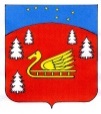 Совет депутатов муниципального образования Красноозерное сельское поселение муниципального образования Приозерский муниципальный район Ленинградской области.Р Е Ш Е Н И ЕО безвозмездной передаче муниципального имущества из собственности муниципального образования Красноозерное сельское поселение муниципального образования Приозерский муниципальный район Ленинградской области в государственную собственность Ленинградской области